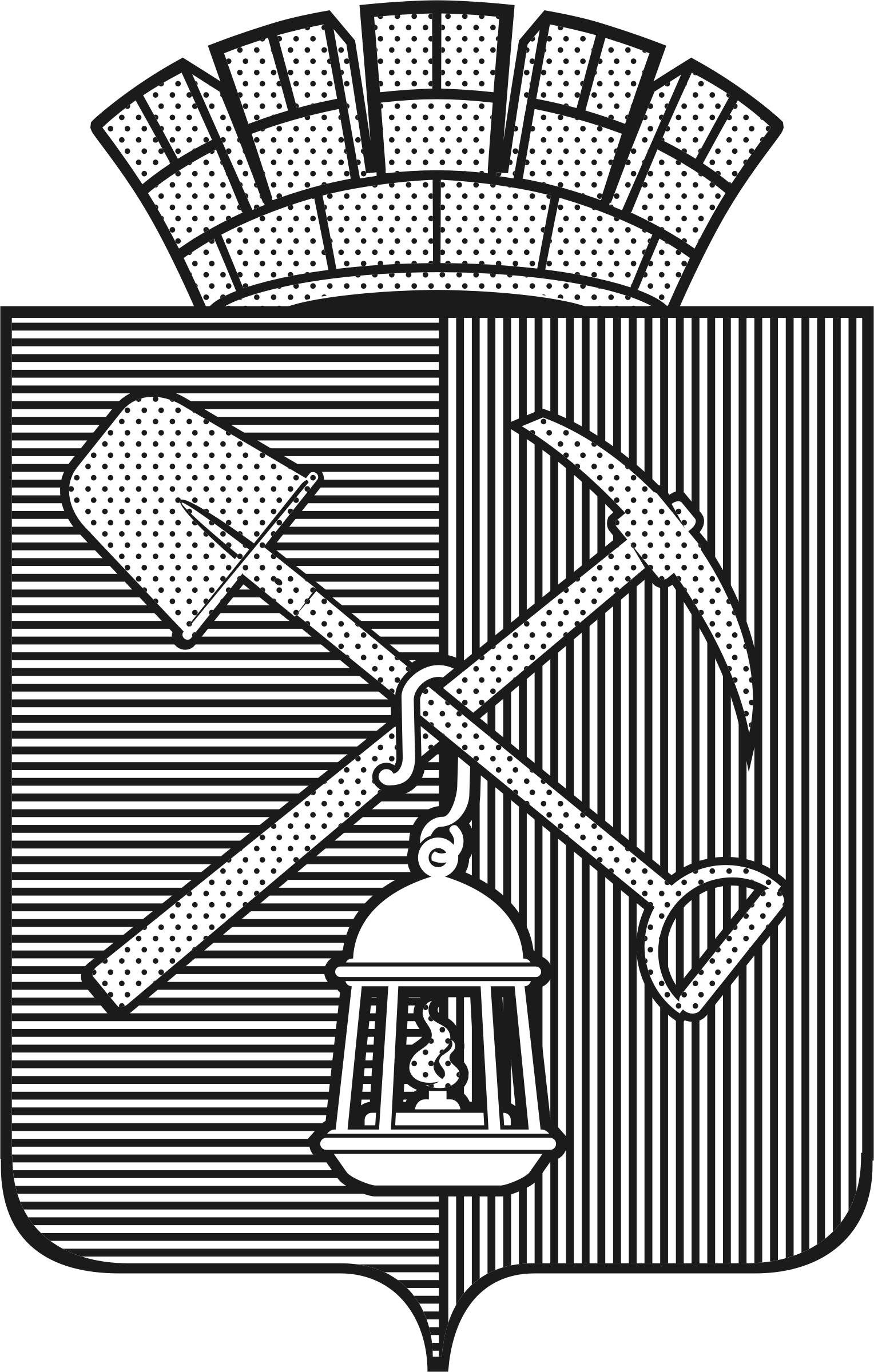 Совет народных депутатовКиселевского городского округаРЕШЕНИЕ№ -н«28» марта 2024 года О внесении изменений в отдельные нормативные правовые актыСовета народных депутатов Киселевского городского округаВ соответствии с Федеральным законом от 06.10.2003 №131–ФЗ «Об общих принципах организации местного самоуправления в Российской Федерации», Уставом «Киселевского городского округа Кемеровской области-Кузбасса», Совет народных депутатов Киселевского городского округа РЕШИЛ:1. Внести в Решение Совета народных депутатов Киселевского городского округа от 29.04.2021 № 16-н «О внесении изменений в Решение Совета народных депутатов Киселевского городского округа от 28.01.2021 № 4-н «Об установлении стоимости услуг, оказываемых согласно гарантированному перечню услуг по погребению» следующие изменения:1.1. наименование изложить в следующей редакции:«О внесении изменений в Решение Совета народных депутатов Киселевского городского округа от 28.01.2021 № 4-н «Об установлении стоимости услуг, оказываемых согласно гарантированному перечню услуг по погребению на территории Киселевского городского округа»;1.2. пункт 1 изложить в следующей редакции:«1. Внести в Решение Совета народных депутатов Киселевского городского округа от 28.01.2021 № 4-н «Об установлении стоимости услуг, оказываемых согласно гарантированному перечню услуг по погребении на территории Киселевского городского округа» следующие изменения и дополнения:».2. Внести в Решение Совета народных депутатов Киселевского городского округа от 27.01.2022 № 3-н «О внесении изменений в Решение Совета народных депутатов Киселевского городского округа от 28.01.2021 № 4-н «Об установлении стоимости услуг, оказываемых согласно гарантированному перечню услуг по погребению» следующие изменения:2.1. наименование изложить в следующей редакции:«О внесении изменений в Решение Совета народных депутатов Киселевского городского округа от 28.01.2021 № 4-н «Об установлении стоимости услуг, оказываемых согласно гарантированному перечню услуг по погребению на территории Киселевского городского округа»;2.2. пункт 1 изложить в следующей редакции:«1. Внести в Решение Совета народных депутатов Киселевского городского округа от 28.01.2021 № 4-н «Об установлении стоимости услуг, оказываемых согласно гарантированному перечню услуг по погребении на территории Киселевского городского округа (в ред. Решения Совета народных депутатов Киселевского городского округа от 29.04.2021 № 16-н)» следующие изменения:».3. Внести в Решение Совета народных депутатов Киселевского городского округа от 16.02.2023 № 5-н «О внесении изменений в Решение Совета народных депутатов Киселевского «городского округа от 28.01.2021 № 4-н «Об установлении стоимости услуг, оказываемых согласно гарантированному перечню услуг по погребению» следующие изменения:3.1. наименование изложить в следующей редакции:«О внесении изменений в Решение Совета народных депутатов Киселевского городского округа от 28.01.2021 № 4-н «Об установлении стоимости услуг, оказываемых согласно гарантированному перечню услуг по погребению на территории Киселевского городского округа»;3.2. пункт 1 изложить в следующей редакции:«1. Внести в Решение Совета народных депутатов Киселевского городского округа от 28.01.2021 № 4-н «Об установлении стоимости услуг, оказываемых согласно гарантированному перечню услуг по погребении на территории Киселевского городского округа» (в ред. Решений от 29.04.2021 № 16-н, от 27.01.2022 № 3-н) следующие изменения:».4. Опубликовать настоящее Решение в средствах массовой информации.5. Настоящее Решение вступает в силу с момента его опубликования. 6. Контроль за исполнением настоящего Решения возложить на председателя комитета Совета народных депутатов Киселевского городского округа по развитию местного самоуправления и правопорядку Е.С. Левчук.Председатель Совета народных депутатовКиселевского городского округа                                                                                       А.А. ГребенкинГлава Киселевского городского округа                                                                         К.Н. Балаганский